Publicado en  el 20/05/2015 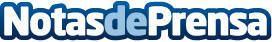 Ya disponible el Nuevo Peugeot PartnerPeugeot inicia la campaña de pedidos en toda su red comercial para configurar y reservar el Nuevo Peugeot Partner que, actualiza su diseño, equipamiento tecnológico y motorizaciones sin perder sus atributos de referencia, como modularidad, robustez, capacidad de carga o flexibilidad.Datos de contacto:PeugeotNota de prensa publicada en: https://www.notasdeprensa.es/ya-disponible-el-nuevo-peugeot-partner_1 Categorias: Automovilismo Industria Automotriz http://www.notasdeprensa.es